Załącznik nr 1 do SIWZ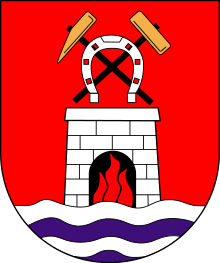 dla zadania pn.: „Świadczenie usługi odbierania odpadów komunalnych i zagospodarowania tych odpadów  od właścicieli nieruchomości, na których  zamieszkują mieszkańcy, powstałych na terenie Gminy Poczesna”.Poczesna, wrzesień 2019 r.OGÓLNA CHARAKTERYSTYKA GMINY POCZESNA W ZAKRESIE ZWIĄZANYM Z ODBIOREM I ZAGOSPODAROWANIEM ODPADÓW KOMUNALNYCH Powierzchnia Gminy Poczesna wynosi 60,13 km².Liczba mieszkańców Gminy zameldowanych na pobyt stały i czasowy wg stanu na dzień 31.05.2019 r. wynosi 12 810 mieszkańców.Liczba zamieszkałych nieruchomości jednorodzinnych wynosi 3 336  – wynikająca z deklaracji o wysokości opłaty za gospodarowanie odpadami komunalnymi, wg stanu na dzień 31.05.2019 r.  Ogólna liczba nieruchomości zamieszkałych – tzw. punktów odbiorowych 3 381  (indywidualnych + osiedle 20 gniazd). W tym liczba nieruchomości o utrudnionym dojeździe - 3 (wykaz nieruchomości o utrudnionym dojeździe stanowi załącznik nr 6 do SIWZ).Gmina obejmuje sołectwa oraz osiedla:
— Bargły (568 osób)
— Brzeziny Kolonia (617 osób)
— Brzeziny Nowe (316 osób)— Dębowiec (18 osób)
— Huta Stara A (534 osób)— Huta Stara B – (1365 osób)— Kolonia Borek (401 osób)— Kolonia Poczesna (866 osób)
— Korwinów (495 osób)
— Mazury (134 osób)
— Michałów (272 osób)— Młynek (15 osób)— Nierada (990 osób)
— Nowa Wieś (494 osób)
— Poczesna (694 osób)
— Słowik (782 osób)
— Sobuczyna (170 osób)— Wrzosowa (1707 osób)
— Zawodzie (572 osób)Liczba mieszkańców, którzy będą objęci usługą odbierania odpadów komunalnych to: 11 010 osób,
a/ liczba nieruchomości wielorodzinnych: 45 bloki,
b/ Ogólna liczba nieruchomości zamieszkałych – tzw. punktów odbiorowych – 3 381 (indywidualnych + osiedle 20 gniazd)  c/ Zamawiający podaje przybliżoną liczbę mieszkańców w oparciu o złożone przez właścicieli nieruchomości deklaracje, wynikające z art. 6m ust. 1 ustawy z 13 września 1996 o utrzymaniu czystości i porządku w gminach. Ponadto w związku z naturalnym ruchem budowlanym i migracyjnym ludności, zamawiający będzie informował wykonawcę o zmianach mających wpływ na realizację zamówieniaUwaga: Wykonawca winien przy sporządzaniu oferty uwzględnić trend wzrostowy liczby nieruchomości zamieszkałych podlegających niniejszym zamówieniem. W Gminie Poczesna w minionych latach odebrano i zebrano następujące ilości odpadów komunalnych:II. PRZESTRZEGANIE PRZEPISÓW PRAWA PRZEZ WYKONAWCĘustawy z dnia 14 grudnia 2012 r. o odpadach (teks jednolity Dz.U. z 2019 r. poz. 701 ze zm.),ustawy z dnia 13 września 1996 r. o utrzymaniu czystości i porządku w gminach (tekst jednolity Dz.U. z 2018 r. poz. 1454 ze zm.),ustawy z dnia 27 kwietnia 2001 r. Prawo ochrony środowiska (tekst jednolity Dz. U. z 2019 r. poz. 1396 ze zm.),ustawy z dnia 6 marca 2018 r. Prawo przedsiębiorców (tekst jednolity Dz.U. z 2019 r. poz. 1292 ze zm.),ustawy z dnia 11 września 2015 r. o zużytym sprzęcie elektrycznym i elektronicznym 
(tekst jednolity Dz. U. z 2018 r. poz. 1466 ze zm.),ustawy z dnia 24 kwietnia 2009 r. o bateriach i akumulatorach (tekst jednolity Dz. U. z 2019 r., poz. 521),ustawy z dnia 20 lipca 2017 r. Prawo wodne (tekst jednolity Dz.U. z 2018 r. poz. 2268 ze zm.),ustawy z dnia 20 czerwca 1997 r. Prawo o ruchu drogowym (tekst jednolity Dz.U. z 2018 r., poz. 1990 ze zm.),ustawy z dnia 13 czerwca 2013 r. o gospodarce opakowaniami i odpadami opakowaniowymi (tekst jednolity Dz.U. z 2019 r., poz. 542),ustawy z dnia 26 czerwca 1974 r. Kodeks pracy (tekst jednolity Dz.U. z 2019 r., poz. 1040 ze zm.),rozporządzenia Ministra Środowiska z dnia 7 października 2016r. w sprawie szczegółowych wymagań dla transportu odpadów (Dz.U. z 2016 r., poz. 1742),rozporządzenia Ministra Środowiska z dnia 10 listopada 2015 r. w sprawie listy rodzajów odpadów, które osoby fizyczne lub jednostki organizacyjne niebędące przedsiębiorcami mogą poddawać odzyskowi na potrzeby własne, oraz dopuszczalnych metod ich odzysku (Dz.U. z 2016 r. poz. 93), rozporządzenia Ministra Środowiska z dnia 16 czerwca 2009 r. w sprawie bezpieczeństwa 
i higieny pracy przy gospodarowaniu odpadami komunalnymi (Dz. U. 2009 r., nr 104 poz. 868),rozporządzenia Ministra Środowiska z dnia 11 stycznia 2013 r. w sprawie szczegółowych wymagań w zakresie odbierania odpadów komunalnych od właścicieli nieruchomości (Dz.U. z 2013 r., poz. 122),rozporządzenia Ministra Środowiska z dnia 25 kwietnia 2019 r. w sprawie wzorów dokumentów stosowanych na potrzeby ewidencji odpadów (Dz. U. 2019 r., poz. 819),rozporządzenia Ministra Środowiska z dnia 9 grudnia 2014 r. w sprawie katalogu odpadów (Dz. U. 2014 r., poz. 1923),rozporządzenia Ministra Środowiska z dnia 14 grudnia 2016 r. w sprawie poziomów recyklingu, przygotowania do ponownego użycia i odzysku innymi metodami niektórych frakcji odpadów komunalnych (Dz. U 2016 r., poz. 2167),rozporządzenia Ministra Środowiska z dnia 26 lipca 2018 r. w sprawie wzorów sprawozdań o odebranych i zebranych odpadach komunalnych, odebranych nieczystościach ciekłych oraz realizacji zadań z zakresu gospodarowania odpadami komunalnymi (Dz. U. 2018 r., poz. 1627),rozporządzenia Ministra Środowiska z dnia 15 grudnia 2017 r. w sprawie poziomów ograniczenia masy odpadów komunalnych ulegających biodegradacji (Dz. U. z 2017 r., poz. 2412),rozporządzenia Ministra Środowiska z dnia 29 grudnia 2016 r. w sprawie szczegółowego sposobu selektywnego zbierania wybranych frakcji odpadów (Dz. U. z 2017 r., poz. 19),Planu gospodarki odpadami dla województwa śląskiego na lata 2016 – 2022,uchwały Nr V/37/7/2017 Sejmiku Województwa Śląskiego z dnia 24 kwietnia 2017 r.  w sprawie przyjęcia „Planu gospodarki odpadami dla województwa śląskiego na lata 2016 - 2022” oraz wszelkich jego aktualizacji lub zmian,dyrektywy Parlamentu Europejskiego i Rady 2008/98/WE z dnia 19 listopada 2008 r.
w sprawie odpadów oraz uchylającej niektóre dyrektywy (Dz.U.UE.L 2008.312.3 ze zm.),ustawy z dnia 10 maja 2018 r. o ochronie danych osobowych (Dz. U. z 2018 r. poz. 1000 ze zm.),rozporządzenia Parlamentu Europejskiego i Rady (UE) 2016/679 z dnia 27 kwietnia 2016 r. w sprawie ochrony osób fizycznych w związku z przetwarzaniem danych osobowych i w sprawie swobodnego przepływu takich danych oraz uchylania dyrektywy 95/46/WE (ogólne rozporządzenie o ochronie danych osobowych) (Dz. Urz. UE L z 04.05.2016 r., Nr 119, s.1) (RODO),innych przepisów dotyczących przedmiotu zamówienia, np. w zakresie ochrony środowiska,wymagań sanitarnych i epidemiologicznych, ruchu drogowego, itd.,oraz innych aktów prawa miejscowego dotyczących gospodarki odpadami komunalnymi wydanymi przez Gminę Poczesna.Wykonawca zobowiązany jest do śledzenia ewentualnych zmian w wyżej wymienionych przepisach oraz nowo wprowadzanych, oraz stosować je na bieżąco.III.   OPIS PRZEDMIOTU ZAMÓWIENIAPrzedmiotem zamówienia jest świadczenie usługi w zakresie odbierania odpadów komunalnych od właścicieli, współwłaścicieli, zarządców, użytkowników nieruchomości, na których zamieszkują mieszkańcy, położonych na terenie gminy Poczesna i zagospodarowania tych odpadów.
W zakresie zamówienia jest odbiór i zagospodarowanie całego strumienia odpadów komunalnych przekazanych przez właścicieli, współwłaścicieli, zarządców, użytkowników nieruchomości położonych na terenie gminy Poczesna, na których zamieszkują mieszkańcy, w sposób zapewniający osiągnięcie odpowiednich poziomów recyklingu, przygotowania do ponownego użycia i odzysku innymi metodami niektórych frakcji odpadów komunalnych oraz ograniczenia masy odpadów komunalnych ulegających biodegradacji przekazywanych do składowania w ramach powierzonego zadania.Odpady komunalne zmieszane i segregowane z wszystkich nieruchomości zamieszkałych na terenie Gminy Poczesna będą odbierane zgodnie z częstotliwością określoną w OPZ Dział XII CZĘSTOTLIWOŚĆ ODBIORU ODPADÓW KOMUNALNYCH Z NIERUCHOMOŚCI.Wykonawca w okresie trwania umowy zorganizuje 1 razy zbiórkę odpadów wielkogabarytowych, zużytego sprzętu elektrycznego i elektronicznego  z przed posesji .System odbierania odpadów komunalnych nie obejmuje nieruchomości niezamieszkałych na których powstają odpady komunalne, odpadów powstających w wyniku prowadzenia działalności gospodarczej.Przedmiot zamówienia należy wykonać w sposób zapewniający osiągnięcie odpowiednich poziomów recyklingu, przygotowania do ponownego użycia i odzysku innymi metodami niektórych frakcji odpadów komunalnych oraz ograniczenie masy odpadów komunalnych ulegających biodegradacji przekazywanych do składowania.Zagospodarowanie zebranych odpadów komunalnych musi być zgodne z hierarchią postępowania z odpadami określoną w art. 4 ust. 1 Parlamentu Europejskiego i Rady 2008/98/WE z dnia 19 listopada 2008 r. w sprawie odpadów oraz uchylającej niektóre dyrektywy (Dz.U.UE.L 2008.312.3 ze zm.).Wykonawca zobowiązany jest do odbierania i zagospodarowania wszystkich odpadów komunalnych określonych w tabeli 7.1 wytworzonych na nieruchomościach, na których zamieszkują mieszkańcy i przekazanych przez właścicieli nieruchomości na zasadach określonych w Regulaminie utrzymania czystości i porządku w gminie Poczesna:Tabela 7.1 Rodzaj odpadów stanowiących przedmiot zamówieniaZmieszane odpady komunalne odbierane będą z pojemników.9. Wykonawca w ramach umowy z Zamawiającym dostarczał będzie bezpłatnie worki 
do gospodarstw w ilościach niezbędnych do odbioru opadów selektywnie zbieranych.10. Uwaga! Zamawiający informuje, że dla frakcji popiół z palenisk domowych Wykonawca ma obowiązek stosować kod odpadu 20 01 99 – Inne niewymienione frakcje zbierane w sposób selektywny.
IV. SPOSÓB OBLICZENIA CENY ORAZ PRAWO OPCJI1. Zamawiający informuje, iż przy odbiorze i zagospodarowaniu odpadów będących przedmiotem zamówienia podane ilości są wielkościami minimalnymi, które należy wycenić w ofercie cenowej (ilość odpadów stanowią wielkości minimalne, które to wartości są gwarantowane do zrealizowania w trakcie trwania przedmiotu umowy ). 2. W przypadku gdy ilość odpadów będzie większa niż określono w formularzu cenowym Zamawiający może skorzystać z prawa opcji i może zwiększyć zakres przedmiotu zamówienia do maksymalnej wartości wyliczonej poniżej, jednakże z zastrzeżeniem, iż jest to jego uprawnienie, z którego może skorzystać lecz nie musi w zależności od potrzeb.3. Gwarantowana ilość odpadów, które zostaną odebrane to ilość odpadów wymienionych w formularzu ofertowym załącznik nr 2 do SIWZ.4. Minimalna gwarantowana wartość przedmiotu zamówienia będzie przeliczona jako :5. Maksymalna wartość przedmiotu zamówienia będzie przeliczona jako :6. Zamawiający zastrzega sobie prawo do przesuwania wolumenu odpadów pomiędzy poszczególnymi asortymentami odpadów (tj.  zmieszane, segregowane ) w ramach Umowy, w zakresie nie większym niż 40 % wolumenu odpadów określonego przez Zamawiającego.7. W ramach przedmiotu zamówienia Zamawiający przewiduje zastosowanie opcji, o której mowa w art. 34 ust. 5 ustawy Pzp. 8. Zakres opcji obejmuje 40 % wolumenu odpadów, o którym mowa powyżej. 9. Warunki skorzystania z prawa opcji: 9.1. skorzystanie z zamówienia opcjonalnego (prawa opcji) uzależnione będzie od potrzeb Zamawiającego. 9.2. termin, w ciągu którego Zamawiający ma prawo skorzystać z prawa opcji - w czasie trwania umowy. 9.3. o zamiarze skorzystania z prawa opcji, w określonym zakresie, Zamawiający poinformuje Wykonawcę odrębnym oświadczeniem - zamówieniem. Brak stosownego zamówienia świadczy o rezygnacji z zamówienia opcjonalnego w całości lub w części (jeżeli Zamawiający skorzystał częściowo z zamówień opcjonalnych). 9.4. Zamawiający może skorzystać z zamówienia opcjonalnego w całości lub w części oraz jest uprawniony do zamawiania kilku usług  w ramach zamówień opcjonalnych, których wielkość będzie uzależniona od potrzeb Zamawiającego. 9.5. Wykonawca zobowiązany będzie  do realizacji zamówienia przewidzianego prawem opcji na warunkach opisanych w SIWZ i projekcie umowy.10. Zamówienia realizowane w ramach opcji są jednostronnym uprawnieniem Zamawiającego. Brak złożenia zamówień objętych opcją nie rodzi po stronie Wykonawcy żadnych roszczeń w stosunku do Zamawiającego.11. Wykonawca jest zobowiązany do uwzględnienia w kosztach wykonania usługi wpływów z tytułu uzyskanych zysków ze sprzedaży zebranych surowców wtórnych. Wykonawca ponosi całkowite koszty związane z odbieraniem, transportem i zagospodarowaniem, w tym koszty przyjęcia odpadów na instalacji komunalnej, o której mowa w art. 35 ust. 6 pkt 1 i 3 ustawy z dnia 14 grudnia 2012 r. o odpadach (t.j. Dz.U. z 2019 r., poz. 701 z późn. zm.). W kosztach uwzględnia się również opłatę za umieszczenie odpadów na składowisku, tzw. opłatę marszałkowską, zgodnie z Obwieszczeniem Ministra Środowiska w sprawie wysokości stawek opłat za korzystanie ze środowiska na dany rok kalendarzowy, dla masy odpadów, których unieszkodliwienie przez składowanie będzie konieczne podczas zagospodarowania odpadów odebranych przez Wykonawcę, oraz wszelkie pozostałe koszty zamówienia, w tym koszty wyposażenia w pojemniki dla aptek i szkół, worki, koszty wydruku harmonogramów odbioru odpadów oraz ewentualne ich zmiany, jak również koszty ich dostarczenia właścicielom nieruchomości.Uwaga:Zamawiający zastrzega sobie prawo do zmiany w trakcie realizacji zamówienia – Uchwał regulujących zasady funkcjonowania systemu gospodarki odpadami komunalnymi na terenie gminy. O planowanych przez Zamawiającego (wynikających z ustawy) zmianach Wykonawca zostanie powiadomiony z odpowiednim wyprzedzeniem. Obowiązkiem Wykonawcy będzie dostosowanie się do wprowadzonych zmian. Szczegółowy sposób i termin wprowadzenia zmian zostanie ustalony z Wykonawcą, z którym zostanie podpisana umowa.V. ZAKRES USŁUGI OBEJMUJE 1. W zakresie zamówienia jest odbiór i zagospodarowanie całego strumienia odpadów komunalnych przekazanych przez właścicieli nieruchomości położonych na terenie Gminy Poczesna, na której zamieszkują mieszkańcy, w sposób zapewniający osiągnięcie odpowiednich poziomów recyklingu, przygotowania do ponownego użycia i odzysku innymi metodami niektórych frakcji odpadów komunalnych oraz ograniczenia masy odpadów komunalnych ulegających biodegradacji przekazywanych do składowania w ramach powierzonego zadania.2. Wykonawca jest zobowiązany do postępowania z odpadami w sposób zgodny z zasadami gospodarowania odpadami określonymi w ustawie z dnia 14 grudnia 2012 r. o odpadach (t.j. Dz. U. z 2019 r. poz. 701 z późn. zm.), ustawie z dnia 13 września 1996 r. o utrzymaniu czystości i porządku w gminach (t.j. Dz. U. z 2018 r. poz. 1454 z późn. zm.), zgodnymi z wymaganiami ochrony środowiska oraz Planem Gospodarki Odpadami dla województwa śląskiego na lata 2016-2022, przyjętego Uchwałą nr V/37/7/2017 Sejmiku Województwa Śląskiego z dnia 24 kwietnia 2017 r., w szczególności poprzez:przekazywanie odebranych niesegregowanych (zmieszanych) odpadów komunalnych do instalacji komunalnej, o której mowa w art. 35 ust. 6 pkt 1 i 3 ustawy z dnia 14 grudnia 2012 r. o odpadach (t.j. Dz.U. z 2019 r., poz. 701 z późn. zm.). Zgodnie z art. 6d ust.4 pkt 5 ustawy o utrzymaniu czystości i porządku w gminach Wykonawca zobowiązany jest do wskazania w ofercie instalacji, w szczególności instalacji komunalnych, do których będzie przekazywał odebrane od właścicieli nieruchomości zamieszkałych odpady komunalne;przekazywanie selektywnie zebranych odpadów komunalnych bezpośrednio lub za pośrednictwem innego zbierającego odpady do instalacji odzysku lub unieszkodliwiania odpadów zgodnie z hierarchią sposobów postępowania z odpadami, o której mowa w art. 17 ustawy z dnia 14 grudnia 2012 r. o odpadach (t.j. Dz. U. z 2019 r. poz. 701 z późn. zm.).3. Przedmiot zamówienia należy wykonać w sposób zapewniający osiągnięcie odpowiednich poziomów recyklingu, przygotowania do ponownego użycia i odzysku innymi metodami niektórych frakcji odpadów komunalnych oraz ograniczenie masy odpadów komunalnych ulegających biodegradacji przekazywanych do składowania.4. Zagospodarowanie zebranych odpadów komunalnych musi być zgodne z hierarchią postępowania z odpadami określoną w art. 4 ust. 1 Parlamentu Europejskiego i Rady 2008/98/WE z dnia 19 listopada 2008 r. w sprawie odpadów oraz uchylającej niektóre dyrektywy (Dz.U.UE.L 2008.312.3 ze zm.).5. Wykonawca zobowiązany jest do przekazywania odebranych zmieszanych odpadów komunalnych oraz odpadów zielonych zgodnie z obowiązującymi przepisami prawa.VI. WYPOSAŻENIE W POJEMNIKI I WORKI SŁUŻĄCE DO ZBIERANIA ODPADÓW KOMUNALNYCH1. Pojemniki do zbierania odpadów komunalnych zmieszanych oraz pojemniki do selektywnej zbiorki (dotyczy nieruchomości wielorodzinnych) – zapewnia Zamawiający.Szacunkowa ilość pojemników:— Pojemnik 120 l – 1650 szt.,— Pojemnik 240 l – 1950  szt. oraz 2020 szt. pojemników na popiół,— Pojemnik 360 l - 159 szt. (zamiennie 240 l + 120 l) Uwaga – pojemniki dla pojemności 360 tj 240 i 120 są wliczone do pojemników o odpowiednich wielkościach— Pojemnik 1100 l – 120 szt.- 20 gniazd.UWAGA  ilości pojemników oszacowano na podstawie ogłoszonego przetarguZamawiający zastrzega sobie możliwość zwiększenia ilości pojemników do gromadzenia odpadów komunalnych maksymalnie o 15%.2. Wykonawca zobowiązany jest wyposażyć punkty odbioru przeterminowanych leków (innych niż niebezpieczne) oraz punkty odbioru zużytych baterii w niezbędne pojemniki – zapotrzebowanie określone w OPZ pkt VIII.1.lit f) i g). Wyposażenie punktów odbioru w pojemniki nastąpi w terminie 14 dni od dnia podpisania umowy.3. Wykonawca zobowiązany jest wyposażyć nieruchomości zamieszkałe w zabudowie jednorodzinnej w przezroczyste worki polietylenowe PE-HD o pojemności 120 l, w następującej kolorystyce, oznaczone napisem:a) worek  niebieski oznaczony napisem „Papier” – z przeznaczeniem na  odpady z papieru, w tym tektury, odpady opakowaniowe z papieru i odpady opakowaniowe z  tektury,b) worek  zielony oznaczony napisem „Szkło”- z przeznaczeniem na odpady ze szkła, w tym odpady opakowaniowe ze szkła,                                                                                                                                                                                                                                                                                                                                                                                                                                                                                                                                                                                                                                                                                                                                              c) worek żółty oznaczony napisem „Metal i tworzywa sztuczne ” –  z przeznaczeniem na odpady metali, w tym odpady opakowaniowe z metali, odpady tworzyw sztucznych, w tym odpady opakowaniowe tworzyw sztucznych oraz odpady opakowaniowe wielomateriałowe, d) worek brązowy oznaczony napisem „Bio” – z przeznaczeniem na odpady ulegające biodegradacji, ze szczególnym uwzględnieniem bioodpadów.Szacunkowa ilość worków jakimi winien dysponować Wykonawca (miesięcznie):- niebieski, oznaczony napisem „PAPIER” –  3231 szt.,- zielony, oznaczony napisem „SZKŁO” –   3231 szt.,- żółty, oznaczony napisem „METALE i TWORZYWA SZTUCZNE” – 6451 szt.,- brązowy, oznaczony napisem „BIO” – 6443 szt.,Wykonawca zobowiązany jest dostarczyć worki zgodnie z Regulaminem utrzymania czystości i porządku na terenie Gminy Poczesna. Zamawiający zastrzega sobie możliwość zwiększenia ilości worków do gromadzenia odpadów komunalnych maksymalnie o 15%.Wykonawca zobowiązany jest wyposażyć mieszkańców w worki (zabudowa jednorodzinna) w terminie 14 dni od dnia zawarcia umowy, a następnie na bieżąco (raz na miesiąc) uzupełniać w całym okresie trwania umowy.VII. TRANSPORT I ZAGOSPODAROWANIE – WYKONAWCA JEST ZOBOWIĄZANY DO :Zabezpieczenia przewożonych odpadów przed wysypaniem;Porządkowania terenu zanieczyszczonego odpadami i innymi zanieczyszczeniami wysypanymi z pojemników, kontenerów, worków i pojazdów w trakcie realizacji usługi wywozu;Zbierania  odpadów  leżących  luzem  obok  zapełnionych pojemników,  kontenerów, worków  zlokalizowanych  w miejscu wystawienia odpadów oraz  doprowadzenia  do  porządku  terenów  przyległych  tj.  terenów  w promieniu  4  metrów w zabudowie wielorodzinnej i terenów w promieniu 2 m w zabudowie jednorodzinnej,  zanieczyszczonych  na  skutek  przepełnienia wymienionych  urządzeń  służących  do  gromadzenia  odpadów – obowiązek  ten  winien  być  realizowany  niezwłocznie  po  opróżnieniu pojemników  lub  kontenerów;Odbioru odpadów również w przypadku utrudnionego dojazdu do nieruchomości związanego np. z wąskimi drogami, parkującymi pojazdami, prowadzonymi remontami dróg, złymi warunkami atmosferycznymi,  itp. W takich przypadkach nie przysługują Wykonawcy roszczenia z tytułu wzrostu kosztów realizacji zamówienia; Realizacja tego obowiązku może być wyłączona jedynie w przypadku zaistnienia stanu nadzwyczajnego (rozumianego jako stan wojenny, stan wyjątkowy czy stan klęski żywiołowej);Przekazywania odebranych niesegregowanych (zmieszanych) odpadów komunalnych do instalacji komunalnej, o której mowa w art. 35 ust. 6 pkt 1 i 3 ustawy z dnia 14 grudnia 2012 r. o odpadach (t.j. Dz.U. z 2019 r., poz. 701 z późn. zm.). Zgodnie z art. 6d ust.4 pkt 5 ustawy o utrzymaniu czystości i porządku w gminach Wykonawca zobowiązany jest do wskazania w ofercie instalacji, w szczególności instalacji komunalnych, do których będzie przekazywał odebrane od właścicieli nieruchomości zamieszkałych odpady komunalne;Przekazywania selektywnie zebranych odpadów komunalnych bezpośrednio lub za pośrednictwem innego zbierającego odpady do instalacji odzysku lub unieszkodliwiania odpadów zgodnie z hierarchią sposobów postępowania z odpadami, o której mowa w art. 17 ustawy z dnia 14 grudnia 2012 r. o odpadach (t.j. Dz. U. z 2019 r. poz. 701 z późn. zm.);Gospodarowania odebranymi odpadami w sposób zapewniający wywiązywanie się z powierzonych przez Zamawiającego Wykonawcy obowiązków nałożonych ustawą z dnia 13 września 1996 r. o utrzymaniu czystości i porządku w gminach, w ramach powierzonego zadania zgodnie z rozporządzeniami wydanymi na podstawie art. 3b ust 2 i art. 3c ust. 2  ww. ustawy tj.:- rozporządzeniem Ministra Środowiska z dnia 14 grudnia 2016 r. w sprawie poziomów recyklingu, przygotowania do ponownego użycia i odzysku innymi metodami niektórych frakcji odpadów komunalnych (Dz. U. z 2016 r., poz. 2167),- rozporządzeniem Ministra Środowiska z dnia 15 grudnia 2017 r. w sprawie poziomów ograniczenia masy odpadów komunalnych ulegających biodegradacji (Dz. U. z 2017 r., poz. 2412);Nie mieszania ze sobą poszczególnych frakcji selektywnie zebranych odpadów komunalnych;Nie mieszania selektywnie zebranych odpadów komunalnych ze zmieszanymi odpadami komunalnymi odbieranymi od właścicieli nieruchomości.VIII. DO OBOWIĄZKÓW WYKONAWCY W SZCZEGÓLNOŚCI NALEŻY1.  Wykonywanie przedmiotu zamówienia zgodnie z obowiązującymi przepisami prawa oraz:a) Przygotowanie harmonogramu odbioru odpadów (zmieszanych oraz selektywnie zebranych, wielkogabarytowych, ulegających biodegradacji) w formie ulotek (format A4, druk dwustronny /na jednej stronie należy umieścić harmonogram, a na drugiej stronie informację o zasadach segregacji odpadów – informację o zasadach segregacji odpadów, którą należy umieścić na harmonogramie Zamawiający udostępni Wykonawcy w dniu podpisania umowy, wydruk czarno – biały). Harmonogram winien być opracowany w wersji dla osób niedowidzących. W tym celu należy kierować się ogólnymi wytycznymi ułatwiającymi odczytanie informacji przez osoby niedowidzące, zgodnie z którymi tekst powinien być nieco powiększony i metodycznie rozmieszczony, z zachowaniem odpowiedniego kontrastu pomiędzy informacją a tłem. Propozycję harmonogramu odbioru odpadów Wykonawca przedstawi Zamawiającemu ciągu 3 dni roboczych od dnia podpisania umowy w celu jego zatwierdzenia. Harmonogram powinien stanowić kontynuację harmonogramu obowiązującego do 30.11.2019 r. Obowiązujący harmonogram dostępny jest na stronie internetowej Zamawiającego. Zamawiający zatwierdzi harmonogram lub wniesie do niego poprawki w ciągu 3 dni roboczych od dnia jego otrzymania. Zamawiający zastrzega sobie prawo do wnoszenia poprawek w stosunku do terminów odbioru odpadów zawartych w przedłożonym przez Wykonawcę projekcie harmonogramu (nie dotyczy zatwierdzonego przez Zamawiającego harmonogramu), w zakresie nie wykraczającym poza ustaloną w niniejszym OPZ częstotliwość odbioru odpadów, a Wykonawca zobowiązany jest do uwzględnienia tych poprawek w harmonogramie. Wykonawca w terminie 1 dnia od otrzymania od Zamawiającego zastrzeżeń zobowiązany jest skorygować wzór harmonogramu i przedstawić do ponownej akceptacji. Wykonawca zobowiązany będzie dostarczyć zatwierdzony przez Zamawiającego harmonogram odbioru w terminie 7 dni roboczych od daty zaakceptowania harmonogramu przez Zamawiającego na każdą nieruchomość zamieszkałą (domy jednorodzinne - 3 336 szt.) oraz nieruchomości wielorodzinne (45 szt.). Przez dostarczenie harmonogramu Zamawiający rozumie w zabudowie jednorodzinnej do dostarczenie ww. informacji do skrzynek na listy, w zabudowie wielorodzinnej wywieszenie ww. informacji na tablicach ogłoszeń, a w przypadku ich braku do skrzynek na listy.W harmonogramie Wykonawca musi podać w jakich godzinach w poszczególne dni tygodnia będą odbierane odpady komunalne z nieruchomości zamieszkałych. W harmonogramie należy podać informację, o lokalizacji Punktu Selektywnej Zbiórki Odpadów Komunalnych, jak również dni i godziny otwarcia PSZOK-a (informacje te Zamawiający udostępni Wykonawcy w dniu podpisania umowy). W harmonogramie należy również zamieścić dane Wykonawcy świadczącego usługę odbioru i transportu odpadów komunalnych z nieruchomości, na których zamieszkują mieszkańcy, w szczególności oznaczenie przedsiębiorcy, adres, nr telefonu). Zamawiający dopuszcza odbiór odpadów komunalnych z nieruchomości zamieszkałych w dni robocze w godzinach od 6:00 do 19:00.Zamawiający zastrzega sobie, aby przygotowany harmonogram dla mieszkańców poszczególnych miejscowości w gminie Poczesna zawierał w danym miesiącu odbiór odpadów zmieszanych oraz segregowanych, przy czym zbiórka odpadów zmieszanych oraz segregowanych nie może się odbywać w tym samym dniu. Zamawiający zastrzega sobie, aby odbiór odpadów z nieruchomości niezamieszkałych nie odbywał się tym samym pojazdem w danym dniu wywozu. Zamawiający dopuszcza możliwość przedstawienia harmonogramu odbioru odpadów w okresach kwartalnych. W takim przypadku dystrybucja harmonogramu każdorazowo musi dotyczyć wszystkich gospodarstw domowych (bez względu czy w danym dniu zbiórki wystawiono odpady czy nie). W przypadku nieprzewidzianych okoliczności za zgodną Zamawiającego dopuszcza się zmianę harmonogramu – zmianę terminu odbioru odpadów. Wykonawca odpowiedzialny jest w takim przypadku za bieżące poinformowanie Zamawiającego oraz właścicieli nieruchomości o zmianie.
b) Wykonawca zobowiązany jest do wykonania usługi związanej z wyposażeniem nieruchomości zamieszkałych w worki na odpady zbierane selektywnie.c) Pierwsze wyposażenie nieruchomości w worki nastąpi w terminie do 14 dni od dnia zawarcia umowy, a następnie, na bieżąco winno być realizowane w całym okresie trwania umowy.
d) Zapewnienie osiągnięcia odpowiednich poziomów recyklingu i przygotowania do ponownego użycia papieru, metali, tworzyw sztucznych i szkła oraz poziomów recyklingu, przygotowania do ponownego użycia i odzysku innymi metodami innych niż  niebezpieczne odpadów budowlanych i rozbiórkowych oraz ograniczenia masy odpadów komunalnych ulegających biodegradacji przekazywanych do składowania zgodnie art. 3b i art. 3c ustawy z dnia 13 września 1996 r. o utrzymaniu czystości i porządku w gminach, rozporządzeniem Ministra Środowiska z dnia 14 grudnia 2016 r. w sprawie poziomów recyklingu, przygotowania do ponownego użycia i odzysku innymi metodami niektórych frakcji odpadów komunalnych (Dz. U 2016 r., poz. 2167), rozporządzeniem Ministra Środowiska z dnia 15 grudnia 2017 r. w sprawie poziomów ograniczenia składowania masy odpadów komunalnych ulegających biodegradacji (Dz. U. z 2017 r., poz. 2412). Poziomy odzysku, o których mowa powyżej Wykonawca zobowiązany jest osiągnąć w każdym roku kalendarzowym, w którym realizowana jest umowa lub w okresie trwania umowy, w przypadku realizacji umowy przez niepełny rok kalendarzowy.e) Zbiórka odpadów winna odbywać się wg ustalonego harmonogramu w stałe dni tygodnia, za wyjątkiem sobót i niedziel, w godzinach od 6:00 do 19:00.f) Odbiór przeterminowanych leków (innych niż niebezpieczne) zgromadzonych w przeznaczonych na ten cel pojemnikach w wyznaczonych aptekach lub punktach aptecznych na terenie Gminy Poczesna.Odbiór nastąpi jeden raz w każdym miesiącu kalendarzowym.Ilość poszczególnych punktów odbioru to  5 aptek w miejscowościach: Poczesna ul. Szkolna 3a, Wrzosowa ul. Strażacka 27, Wrzosowa ul. Długa 1B, Nierada ul. Targowa 151, Korwinów ul. Okólna 22A.
Ilość pojemników 1x5 = 5.Wykonawca zobowiązany jest do dostarczenia pojemników do ww. punktów.g) Odbiór zużytych baterii zgromadzonych w przeznaczonych na ten cel pojemnikach w wyznaczonych jednostkach publicznych na terenie Gminy Poczesna.Odbiór nastąpi jeden raz w każdym miesiącu kalendarzowym.Ilość poszczególnych punktów odbioru to 5 szkół: Zespół Szkół we Wrzosowej ul. Szkolna 4, Zespół Szkół w Poczesnej ul. Szkolna 1, Zespół Szkół w Hucie Starej B ul. Mickiewicza 12, Szkoła Podstawowa w Michałowie ul. Laurowa 54, Szkoła Podstawowa w Słowiku ul. Podlaska 4.Ilość pojemników 1x 5 = 5.Wykonawca zobowiązany jest do dostarczenia pojemników do ww. punktów.h) Odbiór od właścicieli nieruchomości zamieszkałych każdej ilości zebranych, zmieszanych i segregowanych odpadów komunalnych. Gmina Poczesna zapewnia właścicielom nieruchomości zamieszkałych pozbywanie się wszystkich odpadów komunalnych bezpośrednio z nieruchomości. Jeżeli odpady nie zmieszczą się w pojemniku i będą wystawione obok w dodatkowym worku/workach powinny być odebrane. Zamawiający po złożeniu przez właściciela nieruchomości deklaracji o wysokości opłaty za gospodarowanie odpadami komunalnymi dotyczącej nieruchomości niezwłocznie powiadomi Wykonawcę, a ten w ciągu 3 dni roboczych zobowiązany jest do dostarczenia worków na odpady zbierane selektywnie i harmonogramu wywozu odpadów. Rozpoczęcie odbioru z tych nieruchomości nastąpi zgodnie z zatwierdzonym harmonogramem. i) Odbiór odpadów komunalnych z miejsc trudno dostępnych, do których nie ma możliwości dojazdu śmieciarka. W takim przypadku Wykonawca ma obowiązek zorganizować odbiór odpadów z posesji o utrudnionym dojeździe poprzez zorganizowanie pojazdu mniejszego gabarytu. Wykonawca ma obowiązek odebrać wszystkie odpady komunalne poprzez wyznaczenie jednego dnia w miesiącu dla tych posesji.j) W czasie realizacji przedmiotu umowy Zamawiający przewiduje 1 raz w roku akcje zbiórki odpadów wielkogabarytowych oraz zużytego sprzętu elektrycznego i elektronicznego.2. Sprawozdawczość – Wykonawca zobowiązany jest do:
a) bieżącego prowadzenia ilościowej i jakościowej ewidencji odpadów zgodnie z przepisami ustawy o odpadach oraz ustawy o utrzymaniu czystości i porządku w gminach;
b) przekazywania Zamawiającemu przez cały okres trwania Umowy raportów miesięcznych stanowiących część miesięcznego protokołu odbioru, w terminie do 5 dni roboczych następujących po miesiącu rozliczeniowym zawierających informacje o:— ilości i rodzaju odpadów komunalnych (ilość i pojemność pojemników oraz ilość worków frakcjami) zebranych z wyszczególnionych nieruchomości,— ilości i rodzaju wydanych worków,— adresach nieruchomości, z których właściciele nie oddali odpadów komunalnych lub oddali w ilości niewspółmiernej do ilości wykazanych mieszkańców,— ilości i rodzaju odpadów wielkogabarytowych, elektrycznych i elektronicznych oraz niebezpiecznych (Mg z podziałem na frakcje) odebranych podczas objazdowej zbiórki,— ilości przeterminowanych leków i baterii (Mg z podziałem na frakcje),— sposobie zagospodarowania odpadów ze wskazaniem instalacji, na którą zostały przekazane, potwierdzone kartami przekazania odpadów;
c) przekazywania karty przekazania odpadów, kart ewidencji odpadów (określone rozporządzeniem Ministra Środowiska z dnia 25 kwietnia 2019 r. w sprawie wzorów dokumentów stosowanych na potrzeby ewidencji odpadów (Dz. U. 2019 r., poz. 819) i dowodów wagowych;d) przekazywanie zapisów Zamawiającemu co miesiąc wraz z raportem dokumentacji systemu monitoringu bazującego na systemie pozycjonowania satelitarnego (np. GPS ) wszystkich pojazdów obsługujących Gminę Poczesna (na płycie CD);e) przekazywanie zapisów Zamawiającemu co miesiąc wraz z raportem dokumentacji załadunku i miejsca wyładunku odpadów komunalnych z posesji z zabudowy jednorodzinnej i wielorodzinnej (na płycie CD) dla pojazdów odbierających wszystkie frakcje odpadów;
f) przez cały okres trwania Umowy Wykonawca będzie przekazywał Zamawiającemu sprawozdania roczne zgodne z art. 9n ust. 1-3 ustawy z dnia 13 września 1996 r. o utrzymaniu czystości  i porządku w gminach - do dnia 31 stycznia za poprzedni rok kalendarzowy;g) W celu umożliwienia sporządzenia przez Zamawiającego rocznego sprawozdania z realizacji zadań z zakresu gospodarowania odpadami komunalnymi, o którym mowa w art. 9q ustawy o utrzymaniu czystości i porządku w gminach, Wykonawca zobowiązany będzie przekazać Zamawiającemu niezbędne informacje umożliwiające sporządzenie sprawozdania. Wykonawca zobowiązany będzie również do przedkładania Zamawiającemu innych informacji nt. odbioru i zagospodarowania odpadów jeśli w trakcie realizacji zamówienia na Zamawiającego nałożony zostanie obowiązek sporządzania innych sprawozdań z zakresu gospodarki odpadami. Dotyczy to tylko informacji w posiadaniu, których będzie Wykonawca, a nie Zamawiający. Dodatkowo Wykonawca przekaże takie sprawozdanie w formie elektronicznej celem wprowadzenia danych do systemu informatycznego;h) każda reklamacja lub skarga wniesiona przez właściciela nieruchomości do Wykonawcy powinna być niezwłocznie rozpatrzona, a o sposobie jej załatwienia każdorazowo należy powiadomić Zamawiającego.3. Kontrola rzetelności segregacji:
Wykonawca zobowiązany jest do monitorowania m.in. obowiązku ciążącego na właścicielu nieruchomości w zakresie selektywnego zbierania odpadów komunalnych oraz przekazywania Zamawiającemu informacji o niezgodnym z Regulaminem utrzymania czystości i porządku na terenie Gminy Poczesna gromadzeniu odpadów, w szczególności o każdym przypadku niedopełniania przez właściciela nieruchomości obowiązku w zakresie selektywnego zbierania odpadów komunalnych lub przygotowaniu do odbierania odpadów w niewłaściwych pojemnikach/workach. W przypadku stwierdzenia, że właściciel nieruchomości nie wywiązuje się z obowiązku w zakresie segregacji odpadów, Wykonawca odbiera odpady jako niesegregowane (zmieszane) odpady komunalne. Odpady te zostaną odebrane z nieruchomości w najbliższym przypadającym zgodnie z harmonogramem, terminie odbioru odpadów zmieszanych.Wykonawca zobowiązany jest do powiadomienia Zamawiającego w przypadku niedopełniania przez właściciela, współwłaściciela, zarządców, użytkowników nieruchomości obowiązku w zakresie selektywnego zbierania odpadów komunalnych. Wykonawca odbierający odpady komunalne ma obowiązek:
— sporządzić protokół w trzech egzemplarzach zawierający datę, adres nieruchomości, rodzaj źle wysegregowanych opadów, spisany w miejscu zdarzenia,— pozostawić jedną kopię protokołu o źle wysegregowanych odpadach właścicielowi współwłaścicielowi, zarządcy, użytkownikowi nieruchomości, w przypadku jego nieobecności pozostawić protokół w skrzynce na listy,— wykonać dokumentację fotograficzną z datownikiem,— niezwłocznie powiadomić Zamawiającego o zaistniałym fakcie przesyłając Zamawiającemu jeden egzemplarz protokołu, dokumentację fotograficzną w wersji elektronicznej oraz papierowej. 
IX. INNE OBOWIĄZKI WYKONAWCYwykonanie przedmiotu umowy w sposób fachowy, niepowodujący niepotrzebnych przeszkód oraz niedogodności dla mieszkańców Gminy Poczesna,zapewnienie, dla właściwej realizacji przedmiotu umowy, przez cały czas trwania umowy, dostatecznej liczby środków technicznych, gwarantujących terminowe i jakościowe wykonanie zakresu rzeczowego usługi, w liczbie co najmniej takiej, jak w złożonej w postępowaniu przetargowym ofercie; Wykonawca zobowiązany jest do dysponowania pojazdami umożliwiającymi sprawne odbieranie odpadów komunalnych ze wszystkich nieruchomości, na których zamieszkują mieszkańcy. Liczba pojazdów powinna być dostosowana do ciągłego obsługiwania wszystkich nieruchomości zamieszkałych, jednakże nie może być mniejsza niż:Wyżej wymieniona ilość sprzętu (określona w tabeli) jest ilością minimalną, faktyczna ilość sprzętu, jaką Wykonawca będzie musiał zastosować będzie wynikała z rzeczywistych potrzeb tak aby odpady komunalne z terenu Gminy Poczesna były na bieżąco odbierane i zagospodarowane. W miejscach gdzie nie jest możliwe dojechanie samochodem, pojemnik lub worek należy donieść.Zamawiający wymaga, aby pojazdy do odbierania odpadów komunalnych spełniały wymagania Dyrektywy 98/69/EC (normy dopuszczalnej emisji spalin) – co najmniej norma Euro 4.Wszystkie pojazdy przeznaczone do realizacji zamówienia powinny być: a) Trwale i czytelnie oznakowane, w widocznym miejscu, nazwą firmy oraz danymi adresowymi i numerem telefonu Wykonawcy; b) Zabezpieczone przed niekontrolowanym wydostawaniem się na zewnątrz odpadów podczas ich transportu. W przypadku wysypania lub rozwiania odpadów Wykonawca obowiązany jest do natychmiastowego uprzątnięcia odpadów oraz skutków ich wystąpienia (zabrudzeń, itp.); c) wyposażone w narzędzia lub urządzenia umożliwiające sprzątanie terenu po opróżnieniu pojemników, dostarczenia w dniu odbioru odpadów segregowanych wymaganej ilości worków dla danej posesji, zgodnie z regulaminem utrzymania czystości i porządku na terenie Gminy Poczesna,porządkowanie terenu zanieczyszczonego odpadami wysypanymi z pojemników, kontenerów, worków i pojazdów w trakcie realizacji usługi odbioru,garażowanie pojazdów do realizacji przedmiotu zamówienia wyłącznie na terenie posiadanej bazy magazynowo-transportowej,wyposażenia własnych pracowników zajmujących się wywozem odpadów w odzież ochronną z widocznym logo firmy,wyposażenie pojazdów do odbierania odpadów (w tym odpadów segregowanych), w system monitoringu bazującego na systemie pozycjonowania satelitarnego (np. GPS), umożliwiający trwałe zapisywanie o położeniu pojazdu i miejscach postoju oraz system czujników zapisujących dane o miejscach wyładunku odpadów oraz danych takich jak: nr rejestracyjny pojazdu, masa pojazdu,wgranie do systemu komputerowego Zamawiającego sytemu monitoringu bazującego na systemie pozycjonowania satelitarnego (np. GPS) wszystkich pojazdów odbierających opady z terenu Gminy Poczesna,wyposażenie pojazdów do odbierania odpadów komunalnych w kamery, które będą rejestrować fakt załadunku i miejsca wyładunku. Pojazdy przystosowane do odbioru odpadów komunalnych z funkcją kompaktującą (śmieciarki) powinny być wyposażone w kamerę monitorującą załadunek i wyładunek odpadów wraz z 30 dniową archiwizacją.
Poprzez miejsce wyładunku rozumie się otwarcie odwłoka w pojazdach przystosowanych do odbierania zmieszanych i segregowanych (popiół) odpadów komunalnych z funkcją kompaktującą oraz rozłożenie bramy w pojazdach przystosowanych do odbierania zmieszanych i segregowanych (popiół) odpadów komunalnych bez funkcji kompaktującej,zapisywanie w sposób umożliwiający odczyt oraz przechowywanie w siedzibie Wykonawcy, przez okres obowiązywania umowy i rok po jej zakończeniu danych pochodzących z systemu monitoringu i systemu czujników. Wykonawca powinien posiadać odpowiedni program umożliwiający odczyt, prezentację oraz analizę przechowywanych danych, które powinny być udostępniane na każde żądanie Zamawiającego,dokonywanie odbioru i transportu odpadów, również w przypadkach, kiedy dojazd do nieruchomości będzie utrudniony (z powodu prowadzonych remontów dróg, dojazdów, złych warunków atmosferycznych itp.). Wykonawcy nie przysługują wtedy roszczenia z tytułu wzrostu kosztów realizacji przedmiotu umowy,w sytuacji nadzwyczajnej, np. zamknięcie drogi lub jej nieprzejezdność spowodowana nagłą zmianą warunków atmosferycznych lub technicznych (śnieżyca, oblodzenie, grząskie podłoże spowodowane opadami atmosferycznymi, awarie sieci lub instalacji w drogach) Wykonawca niezwłocznie zawiadomi Zamawiającego o przyczynie niewykonania obowiązku i wskaże dodatkowy, najbliższy termin odbioru odpadów oraz zawiadomi o tym terminie właścicieli nieruchomości, wobec których usługa nie została wykonana. W takich przypadkach Wykonawcy nie przysługują roszczenia z tytułu wzrostu kosztów realizacji przedmiotu umowy,obligatoryjne dokonanie zważenia pojazdu na wadze Zamawiającego, zlokalizowanej w . m. Sobuczyna ul. Konwaliowa 1 - przed rozpoczęciem oraz po zakończeniu zbiórki odpadów przed wyjazdem danego pojazdu z terenu gminy. telefoniczne zawiadomienie Zamawiającego o każdorazowym rozpoczęciu odbioru odpadów i umożliwienie Zamawiającemu skontrolowanie masy pojazdu na legalizowanej wadze, wskazanej przez Zamawiającego tj. m. Sobuczyna ul. Konwaliowa 1, telefoniczne zawiadomienie Zamawiającego o każdorazowym zakończeniu odbioru odpadów i umożliwienie Zamawiającemu skontrolowanie masy pojazdu na legalizowanej wadze, wskazanej przez Zamawiającego tj. m. Sobuczyna ul. Konwaliowa 1. Poprzez rozpoczęcie odbioru odpadów  Zamawiający rozumie przekazanie informacji o rozpoczęciu pracy czyli momentu pomiędzy opuszczeniem bazy, a rozpoczęciem świadczenia usługi. Zamawiający wskaże Wykonawcy numer telefonu upoważnionego przedstawiciela Gminy dostępnego od godz. 6:00,telefoniczne zawiadomienie Zamawiającego o każdej awarii samochodu, która nastąpi podczas odbioru odpadów komunalnych z terenu Gminy Poczesna, a w razie zmiany samochodu odbierającego odpady komunalne podanie nr rejestracyjnego pojazdu, który będzie kontynuował zbiórkę odpadów. Zamawiający wskaże Wykonawcy numer telefonu upoważnionego przedstawiciela Gminy,niezwłocznie powiadomić pisemnie Zamawiającego o każdym przypadku wystawiania odpadów z działalności gospodarczej (w ciągu 3 dni),zakaz odbioru odpadów do pojazdów wcześniej zapełnionych na terenie innej gminy,okazanie na żądanie Zamawiającego wszelkich dokumentów potwierdzających wykonywanie przedmiotu umowy zgodnie z określonymi przez Zamawiającego wymaganiami i przepisami prawa,ponoszenie pełnej odpowiedzialności wobec Zamawiającego i osób trzecich za szkody na mieniu i zdrowiu osób trzecich, powstałe podczas i w związku z realizacją przedmiotu umowy,naprawa lub ponoszenie kosztów naprawy szkód wyrządzonych podczas wykonywania usługi wywozu odpadów komunalnych w gminie (uszkodzenia chodników i innych urządzeń),naprawa lub wymiana uszkodzonych w trakcie realizacji umowy kontenerów i pojemników na odpady na własny koszt, jeśli powstały z winy Wykonawcy, w terminie do 7 dni od zgłoszenia w formie telefonicznej lub e-mail przez Zamawiającego,wykonanie 2 razy w okresie trwania umowy na terenie gminy akcji informacyjnej – dystrybucja informacji przygotowanych przez Zamawiającego (ulotki informujące o sposobach segregacji, w zakresie prawidłowego postępowania z odpadami),zapewnienie na czas realizacji przedmiotu zamówienia (posiadanie lub dostępność)  do bazy magazynowo - transportowej, usytuowanej i wyposażonej zgodnie z Rozporządzeniem Ministra Środowiska z dnia 11 stycznia 2013 r. w sprawie szczegółowych wymagań w zakresie odbierania odpadów komunalnych od właścicieli nieruchomości (Dz.U. z 2013 r., poz. 122),umożliwienie wstępu na teren bazy transportowej przedstawicielom Zamawiającego lub pracownikom państwowych instytucji upoważnionych do kontroli realizacji ustawy o odpadach i ustawy o utrzymaniu czystości i porządku w gminach z przepisami wykonawczymi,jeżeli w czasie trwania niniejszej umowy mieszkaniec Gminy Poczesna nie wyrazi woli wyposażenia jego nieruchomości w worki do segregacji, Wykonawca będzie zwolniony z tego obowiązku, po uzyskaniu pisemnego oświadczenia właściciela nieruchomości, o czym powiadomi Zamawiającego,Wykonawca umożliwi Zamawiającemu po wyborze najkorzystniejszej oferty, a przed zawarciem umowy przeprowadzenie wizji lokalnej u Wykonawcy, którego oferta została uznana za najkorzystniejszą. Wykonawca udostępni do wizytacji bazę magazynowo – transportową oraz sprzęt przewidziany do realizacji umowy. W zakresie pojazdów Wykonawca okaże pojazdy co najmniej w takiej ilości jak zadeklarowana w ofercie. Na czas realizacji umowy, Wykonawca zobowiązany jest zapewnić taką liczbę pojazdów, aby umożliwiało to wykonywanie umowy zgodnie z harmonogramem. Baza magazynowo – transportowa powinna spełniać wymagania przewidziane Rozporządzeniem Ministra Środowiska z 11 stycznia 2013 r. w sprawie szczegółowych wymagań w zakresie odbierania odpadów komunalnych od właścicieli nieruchomości”,uczestnictwo upoważnionego przedstawiciela Wykonawcy w naradach (posiedzeniach komisji Rady Gminy, innych naradach) prowadzonych przez Zamawiającego, na których omawiane będą zadania związane z realizacją przedmiotu umowy. Zaproszenia na narady będą przekazywane Wykonawcy z 7 dniowym wyprzedzeniem przed dniem narad,uczestniczenie wspólnie z Zamawiającym w kontrolach i objazdach mających na celu weryfikację prawidłowości realizowania usługi,udostępnienie co najmniej jednego numeru telefonu w celu szybkiej komunikacji, tak aby był możliwy stały kontakt przedstawiciela Zamawiającego z Wykonawcą,Zamawiający w dniu podpisania umowy udostępni Wykonawcy wykaz nieruchomości/ punktów adresowych, z których odbierane będą odpady komunalne wraz ze wskazaniem worków w jakie należy wyposażyć daną nieruchomość,Zamawiający będzie na bieżąco informował Wykonawcę o nieruchomościach, na których zaprzestano wytwarzania odpadów zgodnie ze złożoną deklaracją przez właściciela nieruchomości, w terminie do 14 dni po uzyskaniu informacji przez Zamawiającego,Wykonawca jest zobowiązany do bieżącego przekazywania adresów nieruchomości, na których powstały odpady komunalne, a nie są ujęte w bazie danych prowadzonej przez Zamawiającego,X. ODBIÓR ODPADÓW BEZPOŚREDNIO Z NIERUCHOMOŚCI ZAMIESZKAŁYCH ODBYWAĆ SIĘ BĘDZIE Z PODZIAŁEM NA ODPADY:Odbiór odpadów bezpośrednio z nieruchomości zamieszkałych odbywać się będzie z podziałem na odpady: zmieszane odpady komunalne, papier,metal,tworzywa sztuczne,szkło,opakowania wielomateriałowe,odpady ulegające biodegradacji z uwzględnieniem bioodpadów, w tym odpady opakowaniowe ulegające biodegradacji oraz odpady zielone,popiół z palenisk domowych.meble i inne odpady wielkogabarytowe, zużyty sprzęt elektryczny i elektroniczny (tzw. zbiórki uliczne). Odbiór odpadów z punktów wyznaczonych przez Zamawiającego odbywać się będzie  z podziałem na odpady:przeterminowane leki,zużyte baterie.
XI. POJEMNIKI I WORKI SŁUŻĄCE DO ZBIERANIA ODPADÓW KOMUNALNYCH:1. Odpady komunalne odbierane będą w pojemnikach o pojemności:1) pojemniki na odpady zmieszane o pojemności 120 l - 1100 l w tym:a) dla nieruchomości na której zamieszkuje od 1 do 2 osób - jeden pojemnik o pojemności 120 l,b) dla nieruchomości na której zamieszkuje od 3 do 5 osób - jeden pojemnik o pojemności 240 l,c) dla nieruchomości na której zamieszkuje od 6 do 8 osób - jeden pojemnik o pojemności 360 l,d) dla nieruchomości na której zamieszkuje od 9 do 13 osób - dwa pojemniki o pojemności 240 l,e)  dla nieruchomości na której zamieszkuje od 14 do 20 osób – jeden pojemnik o pojemności 1100 l, przyjmując na każde następne 10 osób jeden pojemnik o pojemności 1100 l.2) przezroczyste worki polietylenowe PE-HD dla nieruchomości w zabudowie jednorodzinnej                             o pojemności 120 l, w następującej kolorystyce, oznaczone napisem:a) worek  niebieski oznaczony napisem „Papier” – z przeznaczeniem na  odpady z papieru, w tym tektury, odpady opakowaniowe z papieru i odpady opakowaniowe z  tektury,b) worek  zielony oznaczony napisem „Szkło”- z przeznaczeniem na odpady ze szkła, w tym odpady opakowaniowe ze szkła,                                                                                                                                                                                                                                                                                                                                                                                                                                                                                                                                                                                                                                                                                                                                              c) worek żółty oznaczony napisem „Metal i tworzywa sztuczne ” –  z przeznaczeniem na odpady metali, w tym odpady opakowaniowe z metali, odpady tworzyw sztucznych, w tym odpady opakowaniowe tworzyw sztucznych oraz odpady opakowaniowe wielomateriałowe, d) worek brązowy oznaczony napisem „Bio” – z przeznaczeniem na odpady ulegające biodegradacji, ze szczególnym uwzględnieniem bioodpadów,3) pojemnik z przeznaczeniem na popioły z palenisk domowych w zabudowie jednorodzinnej  o pojemności , oznaczony napisem : „Popiół”,4) pojemniki na odpady zbierane selektywnie dla nieruchomości w  zabudowie wielorodzinnej (obejmujące 3 i więcej lokali mieszkalnych) o pojemności  dla każdej frakcji odpadów tj. papier, szkło, odpady ulegające biodegradacji, popiół oraz zbierane łącznie: metal, tworzywa sztuczne i  opakowania wielomateriałowe oraz popiół. Pojemniki powinny być oznaczone odpowiednim napisem – „Papier”, „Szkło”, „Bio”, „Popiół”, „Metal i tworzywa sztuczne”, zgodnie z ich przeznaczeniem,2. Odpady komunalne zbierane selektywnie w zabudowie jednorodzinnej gromadzone będą w workach i pojemniku uwzględniając następujące normy:1)  dla nieruchomości na której zamieszkuje od 1 do 2 osób :a)  jeden  worek o pojemności  z przeznaczeniem papier, b)  jeden worek  o pojemności 120 l z przeznaczeniem na szkło,c) dwa worki o pojemności  na zbierane łącznie odpady obejmujące następujące frakcje: metal, tworzywa sztuczne i opakowania wielomateriałowe,d)  dwa worki o pojemności  z przeznaczeniem na odpady ulegające biodegradacji,e)  pojemnik o pojemności  z przeznaczeniem na popiół z palenisk domowych.2)  dla nieruchomości na której zamieszkuje od 3 do 7 osób:a)  jeden worek o pojemności  z przeznaczeniem na papier,b)  jeden worek o pojemności 120 l z przeznaczeniem na szkło,c)  dwa worki o pojemności 120 l na zbierane łącznie odpady obejmujące następujące frakcje: metal, tworzywa sztuczne i opakowania wielomateriałowe,d) dwa worki o pojemności  z przeznaczeniem na odpady ulegające biodegradacji,e) pojemnik o pojemności  z przeznaczeniem na popiół z palenisk domowych.3)  dla nieruchomości na której zamieszkuje od  8 do 13 osób i więcej:a)  jeden worek o pojemności 120 l z przeznaczeniem na papier przyjmując na każde następne 10 osób jeden worek o pojemności 120l,,b) jeden worek o pojemności 120 l z przeznaczeniem na szkło przyjmując na każde następne 10 osób jeden worek o pojemności 120l,c)  trzy worki o pojemności 120 l  na zbierane łącznie odpady obejmujące następujące frakcje: metal, tworzywa sztuczne i opakowania wielomateriałowe przyjmując na każde następne 10 osób trzy worki o pojemności 120l, d)  dwa worki o pojemności 120 l z przeznaczeniem na odpady ulegające biodegradacji przyjmując na każde następne 10 osób dwa worki o pojemności 120l,e) pojemnik o pojemności 240 l z przeznaczeniem na popiół z palenisk domowych przyjmując na każde następne 10 osób jeden pojemnik o pojemności 240l.4)  dla nieruchomości na której zamieszkuje od 14 do 20 osób: a)  po jednym  pojemniku o pojemności  z przeznaczeniem na papier, szkło, odpady ulegające biodegradacji oraz zbierane łącznie metal, tworzywa sztuczne, opakowania wielomateriałowe przyjmując na każde następne 10 osób jeden pojemnik o pojemności 1100 l, b)  jeden pojemnik o pojemności 1100 l  z przeznaczeniem na popiół z palenisk domowych.  3. Odpady komunalne zbierane selektywnie w zabudowie wielorodzinnej (obejmującej 3 i więcej lokali mieszkalnych) gromadzone będą w pojemnikach uwzględniając następujące normy:dla nieruchomości na której zamieszkuje do 20 osób i więcej:1) po jednym pojemniku o pojemności 1100 l z przeznaczeniem na papier, szkło, odpady ulegające biodegradacji oraz zbierane łącznie: metal, tworzywa sztuczne, opakowania wielomateriałowe, przyjmując na każde następne 10 osób jeden pojemnik o pojemności 1100l,2) jeden pojemnik o pojemności 1100 l z przeznaczeniem na popiół z palenisk domowych, przyjmując na każde następne 10 osób jeden pojemnik o pojemności 1100 l.XII. CZĘSTOTLIWOŚĆ ODBIORU ODPADÓW KOMUNALNYCH Z NIERUCHOMOŚCI1. Odpady komunalne zmieszane należy  usuwać z nieruchomości z następującą częstotliwością:
1) dla nieruchomości zamieszkałych w zabudowie jednorodzinnej – jeden raz w miesiącu,
2) dla nieruchomości zamieszkałych zabudowie wielorodzinnej (obejmującej 3 i więcej lokali mieszkalnych) – dwa razy w tygodniu.2. Odpady komunalne segregowane obejmujące następujące frakcje: papier, szkło, zbierane łącznie metal, tworzywa sztuczne, opakowania wielomateriałowe  należy usuwać z następującą częstotliwością:
1)  dla nieruchomości zamieszkałych w zabudowie jednorodzinnej - jeden raz w miesiącu,2)  dla nieruchomości zamieszkałych w zabudowie wielorodzinnej (obejmującej 3 i więcej lokali mieszkalnych) - dwa razy w tygodniu,3. Odpady komunalne segregowane obejmujące następującą frakcję: odpady ulegające biodegradacji z uwzględnieniem bioodpadów, w tym odpady opakowaniowe ulegające biodegradacji oraz odpady zielone należy usuwać z następującą częstotliwością:1)  dla nieruchomości zamieszkałych w zabudowie jednorodzinnej - jeden raz w miesiącu,2)  dla nieruchomości zamieszkałych w zabudowie wielorodzinnej (obejmującej 3 i więcej lokali mieszkalnych) - dwa razy w tygodniu,4.  Odpady komunalne pochodzące z selektywnej zbiórki obejmującej popiół z palenisk domowych należy usuwać zgodnie z następującą częstotliwością:1)  zabudowa jednorodzinna-  raz na cztery tygodnie w okresie od października do maja, a w okresie od czerwca do września - odbiór w miesiącu wrześniu.2)  zabudowa wielorodzinna (obejmującej 3 i więcej lokali mieszkalnych)-  raz na cztery tygodnie, w okresie od października do maja, a w okresie od czerwca do września - odbiór w miesiącu wrześniu.5.  Odpady wielkogabarytowe należy usuwać - dwa razy w roku. XIII. WYTYCZNE DO OBLICZENIA CENY ZA PRZEDMIOT ZAMÓWIENIAWytyczne do określenia ceny za przedmiot zamówienia  :1. Minimalna gwarantowana ilość odpadów w trakcie realizacji przedmiotu zamówienia2. Maksymalna ilość odpadów objętych prawem opcji w trakcie realizacji przedmiotu zamówieniaXIV.  WYMAGANIA DOTYCZĄCE  BAZY MAGAZYNOWO – TRANSPORTOWEJ Wykonawca zobowiązany jest posiadać bazę magazynowo – transportową usytuowaną i wyposażoną zgodnie z wymaganiami opisanymi w rozporządzeniu Ministra Środowiska z dnia 11 stycznia 2013 r. (Dz. U. z 2013 r. poz. 122) w sprawie szczegółowych wymagań w zakresie odbierania odpadów komunalnych od właścicieli nieruchomości. OPIS PRZEDMIOTU ZAMÓWIENIA(OPZ)Kod odpaduRodzaj odpaduIlość w [Mg]Ilość w [Mg]Kod odpaduRodzaj odpaduRok 2017Rok 201820 03 01Niesegregowane (zmieszane) odpady komunalne1663,4601903,72015 01 05Opakowania wielomateriałowe33,38020,180ex 20 01 99Inne niewymienione frakcje zbierane w sposób selektywny897,820629,76020 01 32Leki inne niż wymienione  w 20 01 310,1800,12015 01 07Opakowania ze szkła171,840292,90015 01 02 Opakowania z tworzyw sztucznych 254,100191,50015 01 01 Opakowania z papieru i tektury22,36016,74015 01 04Opakowania z metali9,58035,82020 02 01Odpady ulegające biodegradacji47,78056,42020 01 23*Urządzenia zawierające freony1,3501,39020 03 07 Odpady wielkogabarytowe31,60046,16020 01 36Zużyte urządzenia elektryczne i elektroniczne inne niż wymienione                  w 20 01 21, 20 01 23  i 20 01 351,9252,24620 01 35*Zużyte urządzenia elektryczne i elektroniczne inne niż wymienione                   w 20 01 21 i 20 01 23 zawierające niebezpieczne składniki2,2653,684Lp.Rodzaje odpadów1zmieszane odpady komunalne,2papier,3metal,4tworzywa sztuczne,5szkło,6opakowania wielomateriałowe,7   odpady ulegające biodegradacji z uwzględnieniem bioodpadów, w tym odpady opakowaniowe ulegające biodegradacji oraz odpady zielone,8popiół z palenisk domowych,9meble i inne odpady wielkogabarytowe,10zużyty sprzęt elektryczny i elektroniczny, 11przeterminowane leki, zużyte baterie.Cena za 1 tonę za odbiór i zagospodarowanie odpadów zmieszanychxminimalna ilość wytworzonych odpadów zmieszanych w ciągu trwania umowy=Minimalna wartość za odpady zmieszane( suma wartości  za odpady zmieszane i segregowane )=Minimalna gwarantowana wartość przedmiotu zamówieniaCena za 1 tonę za odbiór i zagospodarowanie odpadówsegregowanychxminimalna ilość wytworzonych odpadów segregowanych w ciągu trwania umowy=Minimalna wartość za odpady segregowane( suma wartości  za odpady zmieszane i segregowane )=Minimalna gwarantowana wartość przedmiotu zamówieniaCena za 1 tonę za odbiór i zagospodarowanie odpadów zmieszanychxmaksymalna ilość wytworzonych odpadów zmieszanych w ciągu trwania umowy=Maksymalna wartość za odpady zmieszane( suma wartości  za odpady zmieszane i segregowane )=Maksymalna   wartość przedmiotu zamówieniaCena za 1 tonę za odbiór i zagospodarowanie odpadówsegregowanychxmaksymalna ilość wytworzonych odpadów segregowanych w ciągu trwania umowy=Maksymalna wartość za odpady segregowane( suma wartości  za odpady zmieszane i segregowane )=Maksymalna   wartość przedmiotu zamówieniaLp.Nazwa i opis wymaganego sprzętuWymagana ilość1.Samochód ciężarowy typu śmieciarka o dopuszczalnej masie całkowitej powyżej 3,5 t przeznaczony do odbierania zmieszanych odpadów komunalnych z pojemników o pojemności 120l, 240l, 360l (zamiennie 240l + 120l)  i 1100l oraz przeznaczony do odbierania odpadów segregowanych (popiołu) odpadów komunalnych z pojemników o pojemności 240l, 1100l  1 szt.2.Pojazd przystosowany do odbierania worków (z zabudowy jednorodzinnej) oraz pojemników 1100l (z zabudowy wielorodzinnej) z selektywnie zebranymi odpadami komunalnymi (typu śmieciarka)1 szt.3.Pojazd przystosowany do odbierania odpadów wielkogabarytowych (samochód skrzyniowy)1 szt.4.Pojazd typu śmieciarka o dopuszczalnej masie całkowitej do 3,5 tony do odbioru selektywnie zebranych i zmieszanych odpadów z pojemników (śmieciarka małogabarytowa przystosowana do odbioru odpadów z posesji o utrudnionym dojeździe)1 szt.Razem:Razem: 4 szt.GminaPoczesnaMinimalna ilość odpadów zmieszanychw tonach na 12 miesięcyMinimalna ilość odpadówsegregowanych w tonach na 12 miesięcy (w tym popiół)Ilość odpadów w [Mg]1800,00500,00 GminaPoczesnaMaksymalna ilość odpadów zmieszanych w tonach na 12 miesięcyMaksymalna ilość odpadów segregowanych w tonach na 12 miesięcy (w tym popiół)Ilość odpadów w [Mg]2520,00700,00